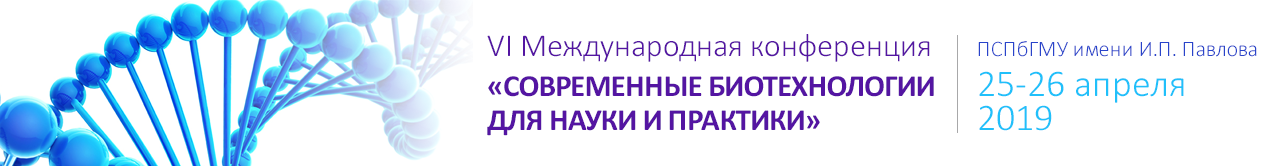 ПОЛОЖЕНИЕоб открытом молодежном конкурсе на «Лучший проект по разработке и внедрению инновационных биотехнологий», проводимом в рамках ежегодной международной конференции «Современные биотехнологии для науки и практики».1. Общие положения1.1. Настоящее Положение устанавливает порядок объявления открытого молодежного конкурса научных работ на «Лучший проект по разработке и внедрению инновационных биотехнологий» (далее Конкурс), требования к участникам Конкурса и научным работам, представляемых на Конкурс, порядок работы конкурсной комиссии и определения победителей.1.2. Учредителем Конкурса является Оргкомитет ежегодной международной конференции «Современные биотехнологии для науки и практики» (далее Конференция).1.3. Конкурс объявляется один по двум номинациям – «Студенты» и «Молодые ученые».1.4. Целью Конкурса является оценка и признание результатов научных проектов по разработке и внедрению инновационных технологий в деятельность медицинских, образовательных и научных учреждений России.2. Сроки подачи и рассмотрения заявок2.1. Объявление о Конкурсе и необходимая конкурсная документация размещается на сайте Конференции.2.2. Прием заявок на Конкурс ведется до 24.00 15 апреля текущего года. 2.3. Пакет документов на Конкурс подается в электронном виде на почту Оргкомитета конференции dna_day_2019@mail.ru с пометкой «На конкурс».2.4. Результаты Конкурса объявляются в заключительный день конференции.3. Требования к участникам Конкурса3.1. В номинации «Студенты» могут участвовать учащиеся ВУЗов, выполняющие научную работу под руководством профессорско-преподавательского состава или научных работников. 3.2. В номинации «Молодые ученые» могут участвовать лица с законченным высшим образованием в возрасте не более 30 лет.4. Документы, представляемые на Конкурс4.1. Для участия в Конкурсе необходимо представить следующие документы:- заявку в соответствии с приложением № 1 к настоящему Положению;- анкету автора проекта в соответствии с приложением № 2 к настоящему Положению;- научные тезисы, с изложением основных результатов проекта в соответствии с приложением № 3 к настоящему Положению;- документально подтвержденные факты внедрения инновационных биотехнологий в деятельность медицинских, образовательных и научных учреждений России (если имеются).5. Порядок премирования участников Конкурса5.1. Все участники Конкурса награждаются дипломами УЧАСТНИКА КОНКУРСА5.2. Назначаются не менее трех призовых мест в каждой номинации с вручением почетных грамот победителям Конкурса. 5.2. По решению Оргкомитета Конференции победители Конкурса могут быть награждены премиями или ценными подарками.6. Порядок работы конкурсной комиссииСостав конкурсной комиссии назначается Оргкомитетом Конференции. В состав конкурсной комиссии включаются ведущие российские и иностранные ученые.В своей деятельности конкурсная комиссия руководствуется настоящим Положением, а также принципами объективности и профессионализма.Основные задачи конкурсной комиссии:организация и проведение экспертизы заявок, представленных на конкурс;анализ заключений по результатам проведенной экспертизы;принятие рекомендаций по награждению научных проектов и представление их на утверждение президиуму Ассоциации;подготовка предложений по совершенствованию организации и содержания конкурса.Конкурсная комиссия рассматривает заявки и проводит их экспертизу. Для проведения экспертизы каждой заявки конкурсная комиссия назначает два, а при необходимости три эксперта. Результаты проведения экспертизы оформляются в виде карты оценки объекта экспертизы в соответствии с приложением № 4 к настоящему Положению.После завершения экспертизы, результаты направляются в Оргкомитет Конференции, который принимает во внимание заключения экспертов и выносит решение по определению победителей Конкурса.Приложение № 1 к Положению об открытом молодежном конкурсе на«Лучший проект по разработке и внедрению инновационных биотехнологий».Заявкана участие в открытом молодежном конкурсе на «Лучший проект по разработке и внедрению инновационных биотехнологий»ФГБОУ ВО ПСПбГМУ им. И.П.Павлова Минздрава РоссииПодпись претендента _________________________________________Дата_____   ______________СОГЛАСОВАНО:Научный руководитель: Статус  _____________________________________________________________________________________ (                         )Подпись                Ф.И.О.Поставив свою подпись под данным документом, научный руководитель подтверждает, что работа была проведена конкурсантом самостоятельно.Приложение № 2 к Положению об открытом молодежном конкурсе на«Лучший проект по разработке и внедрению инновационных биотехнологий».Анкета автора  проектаФамилия, имя, отчествоРоль в конкурсном проекте (руководитель, ответственный исполнитель, исполнитель) Дата рождения (месяц, день, год)Дата окончания ВУЗа или курсНазвание ВУЗаКонтактный телефон                                                        mail Учреждение, в котором выполнялась работаСтепени и почетные звания (если таковые имеются)Список основных публикаций Другая уместная информация на усмотрение соискателя__________________________ (______________) (подпись)Дата: «___» _________Приложение № 3к Положению об открытом молодежном конкурсе на«Лучший проект по разработке и внедрению инновационных биотехнологий».Научные тезисы о проделанной работе должны включать в себя следующие разделы:Введение, Постановка проблемы, Цели, задачи, Подходы к решению, описание технологии,Оценка результатов, Список публикаций соискателя по теме проекта,Научная новизна.Приложение № 4к Положению об открытом молодежном конкурсе на«Лучший проект по разработке и внедрению инновационных биотехнологий».КАРТА
оценки объекта экспертизыНазвание проекта __________________________________________________________________________________________________________________________Дата ____________________ Эксперт ___________________ Подпись ___________                                                (Фамилия И.О.) 1.ФИО участника конкурса2.Номинация3.Область исследований4.Название проекта5.Краткое резюме проекта (2-3 предложения)6.Название научного подразделения (кафедры, лечебно-диагностического подразделения клиники)Значимость:
1. Исключительно высокая
2. Значительная
3. Невысокая
4. Неопределимая (в настоящее время)
5. ОтсутствуетЗначимость:
1. Исключительно высокая
2. Значительная
3. Невысокая
4. Неопределимая (в настоящее время)
5. ОтсутствуетНовизна, оригинальность:
1. Не имеет аналогов
2. Нет аналогов в стране, есть за рубежом
3. Нет аналогов за рубежом, есть в стране
4. Есть сведения об отдельных отечественных и зарубежных аналогах
5. Новизна отсутствуетМетоды и способы достижения цели:
1. Новые
2. Современные
3. Традиционные
4. Устаревшие
5. НеадекватныеМетоды и способы достижения цели:
1. Новые
2. Современные
3. Традиционные
4. Устаревшие
5. НеадекватныеПотенциал исполнителей в рассматриваемой области:
1. Достаточный
2. Недостаточный в части научного задела (опыта работы)
3. Недостаточный в части материально-технической (лабораторно-экспериментальной) базыРекомендуемый приоритет осуществления:
1. Работа первостепенной важности
2. Работа высокой важности
3. Работа представляет определенный интерес
4. Работа поддержки не заслуживаетРекомендуемый приоритет осуществления:
1. Работа первостепенной важности
2. Работа высокой важности
3. Работа представляет определенный интерес
4. Работа поддержки не заслуживает4. Недостаточный в части состава исполнителей
5. Недостаточный в части научной поддержки основных образовательно-профессиональных программ6. Недостаточный в части обновления содержания фундаментального образования
7. Недостаточный в части обновления информационной базы фундаментального образования
8. Данных для оценки недостаточноСтепень внедрения:1. Внедрение в 3 и более учреждений2. Внедрение в 2 учреждения3. Внедрение в 1 учреждение4. Данные отсутствуютСтепень внедрения:1. Внедрение в 3 и более учреждений2. Внедрение в 2 учреждения3. Внедрение в 1 учреждение4. Данные отсутствуют6. Недостаточный в части обновления содержания фундаментального образования
7. Недостаточный в части обновления информационной базы фундаментального образования
8. Данных для оценки недостаточно